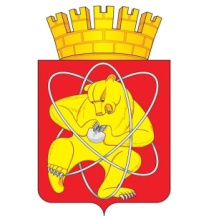 Городской округ «Закрытое административно – территориальное образование  Железногорск Красноярского края»АДМИНИСТРАЦИЯ ЗАТО г. ЖЕЛЕЗНОГОРСКПОСТАНОВЛЕНИЕ11.05.2022                                                                                                                                      888г. ЖелезногорскО предоставлении субсидии на иные цели муниципальному бюджетному учреждению дополнительного образования «Детская школа искусств № 2» В соответствии с Федеральным законом от 06.10.2003 № 131-ФЗ «Об общих принципах организации местного самоуправления в Российской Федерации», Уставом ЗАТО Железногорск, постановлением Администрации ЗАТО г. Железногорск от 01.02.2021 № 227 «Об утверждении порядка определения объема и условий предоставления из бюджета ЗАТО Железногорск субсидий на иные цели муниципальным бюджетным и автономным учреждениям культуры, учреждениям дополнительного образования в сфере культуры ЗАТО Железногорск», руководствуясь Уставом,ПОСТАНОВЛЯЮ:1. Предоставить субсидию на материально-техническое оснащение учреждений культуры муниципальному бюджетному учреждению дополнительного образования «Детская школа искусств № 2» на 2022 год в размере 1 000 000,00 (один миллион рублей 00 копеек).2.  Отделу общественных связей Администрации ЗАТО г. Железногорск          (И.С. Архипова) разместить настоящее постановление на официальном сайте городского округа «Закрытое административно-территориальное образование Железногорск Красноярского края» в информационно-телекоммуникационной сети «Интернет». 3.  Контроль над исполнением настоящего постановления возложить на заместителя Главы ЗАТО г. Железногорск по социальным вопросам Е.А. Карташова.     4. Настоящее постановление вступает в силу с момента его подписания.Глава ЗАТО г. Железногорск                                                                   И.Г. Куксин